                    ConfidentialBristol Drugs Project is committed to equality in employment and volunteering opportunities. We wish to ensure that no person shall be disadvantaged in seeking to work with us, on the grounds of age, colours of skin, class, disability, responsibility for dependants, ethnic or national origin, gender, marital status, political or religious belief, sexual orientation or trade union activity.To enable us to monitor and review this commitment in relation to our recruitment practices, it would be helpful if you provide the personal information requested below. This information will remain anonymous and an envelope is enclosed for you to return this monitoring form.If you do not wish to answer a particular section please leave it blank.Please seal this in the envelope marked ‘Private and Confidential’ and return with your application form.For Office Use OnlyFor Office Use OnlyJob Ref NumberMaleFemaleTransgenderGay ManBisexual LesbianHeterosexualDo you have a disability you wish to tell us about? If so, please specify belowAre you a registered disabled person?YesNo18 – 2526 – 3536 – 4546 – 6465+YesNoChildrenElderlyOtherWhiteWhiteWhiteWhiteAsian or Asian BritishAsian or Asian BritishAsian or Asian BritishAsian or Asian BritishBritishBritishIndianIndianIndianIrishIrishBangladeshiBangladeshiBangladeshiOther, please specify:PakistaniPakistaniPakistaniOther, please specify:Black or Black BritishBlack or Black BritishBlack or Black BritishBlack or Black BritishMixed Race/Dual HeritageMixed Race/Dual HeritageMixed Race/Dual HeritageMixed Race/Dual HeritageAfricanAfricanWhite & Black White & Black White & Black Other, please specify:White & Black AfricanWhite & Black AfricanWhite & Black AfricanWhite & AsianWhite & AsianWhite & AsianAny Other BackgroundAny Other BackgroundAny Other BackgroundAny Other BackgroundOther, please specify:ChineseChineseGypsyGypsyOther, please specify:AgnosticMuslimMuslimAthesistOther, please specify:ChristianNo religionNo religionHinduNot StatedNot StatedJewishCommon Law MarriageCivil PartnershipIn a RelationshipLife PartnerMarriedSingleNational PressLocal PressBDP WebsiteInternalOtherPlease specify belowPlease specify belowPlease specify belowIs there any comment you would like to make about the job advert, the application form or the treatment you have received?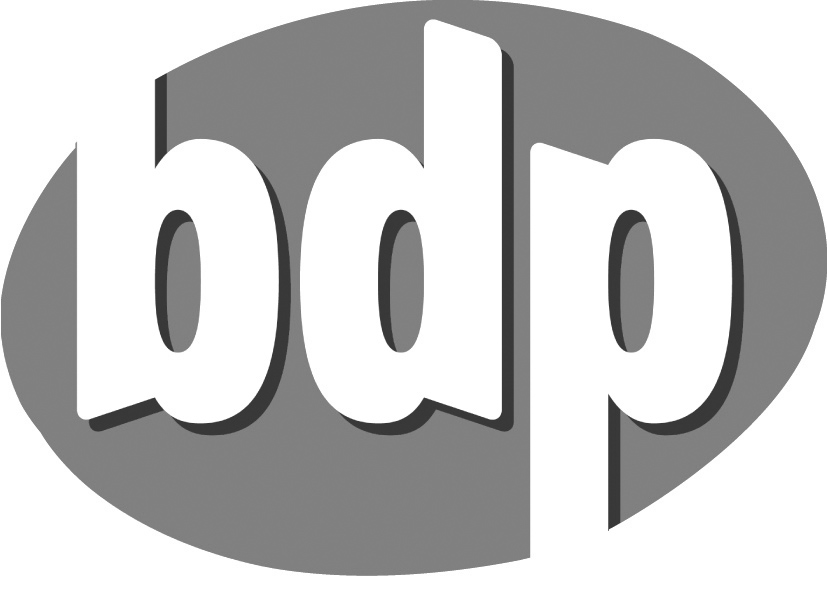 